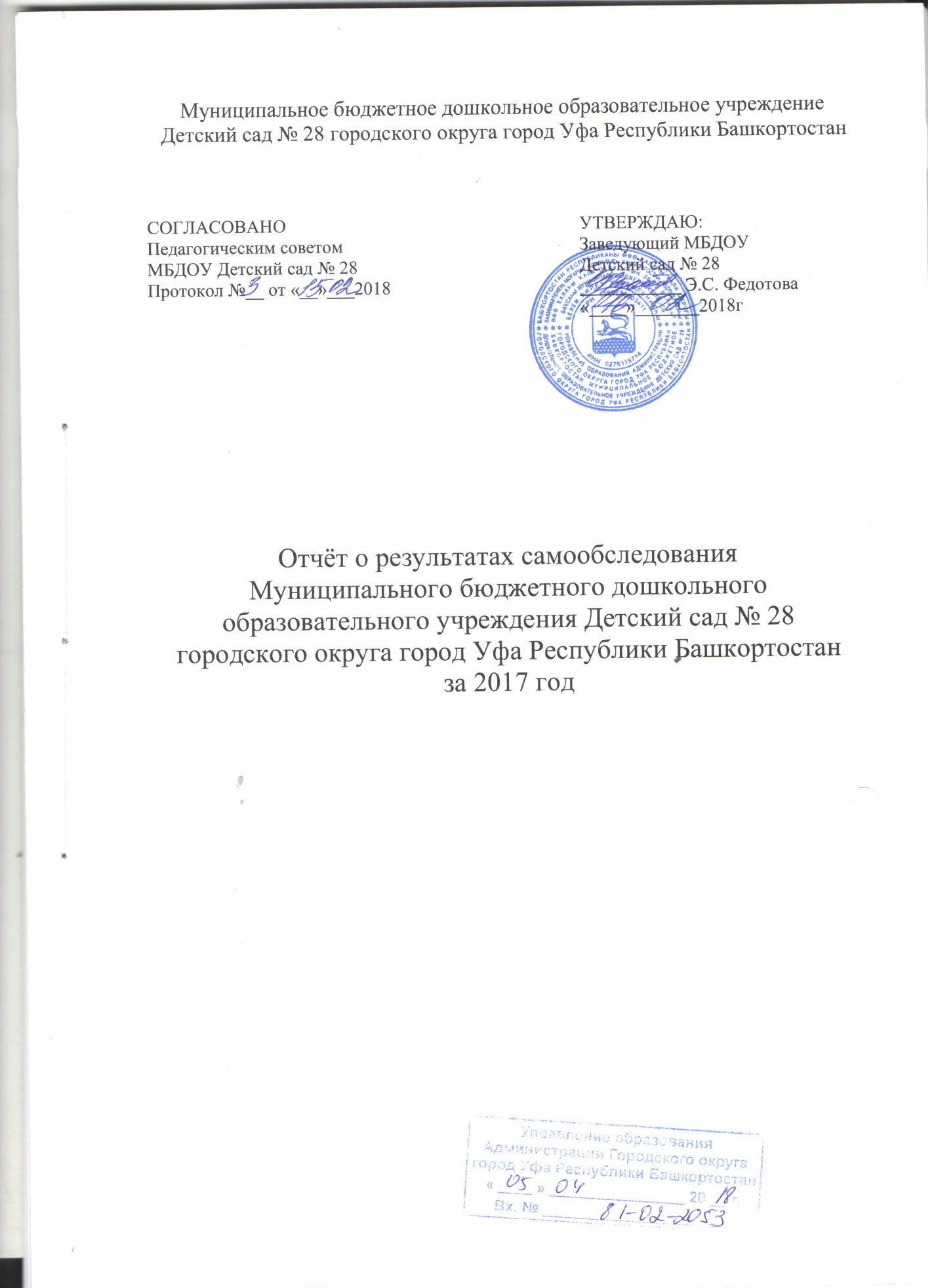 СОДЕРЖАНИЕI. Аналитическая часть ………………………………………………………………….  3II. Результаты анализа показателей деятельности организации …………………….. 4 - 52.1 Оценка содержания образовательной деятельности  …………………………….. 5 - 62.2 Оценка организации образовательного процесса...……………………………….  6 - 82.3 Оценка индивидуального развития воспитанников, качества подготовки выпускников……………………………………………………………………………..  8 - 10  3. Оценка качества кадрового обеспечения……………………………..………………….….......................................  11 - 16 4. Оценка качества материально-технической базы..………………………………..  16 - 185. Оценка качества учебно-методического обеспечения…..………………………...  196. Оценка качества библиотечно-информационного обеспечения…….....................  197. Внутренняя система оценки качества образования ……………………………….  19 8. Показатели деятельности организации.…………………………………………….  19 - 21III. Выводы, перспективы ………………………………………………………………  22I. Аналитическая частьСамобследование проводилось в соответствии с требованиями приказов Министерства образования и науки РФ: от 14 июня 2013 г. № 462 «Об утверждении Порядка проведения самообследования образовательной организацией»; от 10 декабря 2013 г. № 1324 «Об утверждении показателей деятельности образовательной организации, подлежащей самообследованию».Общие сведения об образовательной организации 	Муниципальное бюджетное дошкольное образовательное учреждение Детский сад № 28 городского округа город Уфа Республики Башкортостан (МБДОУ Детский сад № 28) расположено в жилом районе города вдали от производящих предприятий и торговых мест. Здание детского сада построено по типовому проекту. Проектная наполняемость на - 155 мест.  Общая площадь здания – 2350,3 кв.м., из них площадь помещений, используемых непосредственно для нужд образовательного процесса – 985.2  кв.м.	Цель деятельности Детского сада – осуществление образовательной деятельности по реализации образовательных программ дошкольного образования.	 	Предметом деятельности Детского сада является формирование общей культуры, развитие физических, интеллектуальных, нравственных, эстетических и личностных качеств, формирование предпосылок учебной деятельности, сохранение и укрепление здоровья воспитанников.	Режим работы Детского садаРабочая неделя - пятидневная, с понедельника по пятницу. Длительность пребывания воспитанников в группах  - 12 часов  режим работы групп - с 7.00 до 19.00.Приём детей: дети с 2-х лет до 7 лет.II. Результаты анализа показателей деятельности организации	Управление Детским садом осуществляется в соответствии с действующим законодательством и уставом Детского сада.	Управление Детским садом строится на принципах единоначалия и коллегиальности. Колегиальными органами управления являются: управляющий совет, педагогический совет, общее собрание работников. Единоличным исполнительным органом является руководитель – заведующий.Вышестоящие органы управления образованием1. Управление образования Администрации городского округа город Уфа Республики Башкортостан. Начальник управления Е.Р. Хаффазова (тел: (347)255-00-95, (347)279-03-70);2. Отдел образования Администрации Октябрьского района городского округа город Уфа Республики Башкортостан. Начальник А.М. Одинцова (тел.:(347)234-41-56). Заведующий сектором по дошкольным образовательным учреждениям Р.Р. Козина (тел.: (347)234-38-31).Контактная информация ответственных лицАдрес Управления образованием Администрации городского округа город Уфа Республики Башкортостан: 450096, г. Уфа, ул. Орловская, 33. e-mail: guno@ufacity.info, сайт: www.ufa-edu.ru Адрес Отдела образования Администрации Октябрьского района городского округа город Уфа Республики Башкортостан: 450054, г. Уфа, ул. Маршала Жукова, 3/3      Управление ДОУ осуществляет заведующий:  Эльвира Саубановна  Федотова, тел. (347) 241-21-83. Заместитель заведующего по АХЧ: Мухитдинова Гульсия Глусовна.Механизм системы управления ДОУ	Структура и система управления соответствуют специфике деятельности Детского сада.2.1 Оценка содержания образовательной деятельности	Образовательная деятельность в Детском саду организована в соответствии с Федеральным законом от 29.12.2012 № 273 – ФЗ «Об образовании в Российской, ФГОС дошкольного образования, СанПин 2.4.1.3049 – 13 «Санитарно – эпидемиологические требования к устройству, содержанию и организации режима работы дошкольных образовательных организаций».Образовательная деятельность в МБДОУ Детский сад № 28 ведется на основании утвержденной основной образовательной программы дошкольного образования (ООП ДО), которая составлена в соответствии с  ФГОС ДО дошкольного образования, с учетом примерной образовательной программы дошкольного образования, санитарно – эпидемиологическими 	Основной целью ООП ДО является реализация права каждого ребёнка на качественное и доступное образование, обеспечивающее равные стартовые условия для полноценного физического и психического развития детей как основы их успешного обучения в школе.	 В целях реализации ООП ДО используются инновационные подходы:ИКТ в образовательном процессе и в методической работе ДОУ;Здоровье сберегающие технологии;технологии проектной деятельности;технология исследовательской деятельности;технология «Лэпбук»;логопедическая развивающая деятельность;работа групп кратковременного пребывания;оказания дополнительных образовательных услуг;сотрудничество с социумом: ИРО РБ; БГПУ им. М. Акмуллы; МБОУ средняя общеобразовательная  школа № 17; ПМПК «Север», МАОУ ДОД ДЮЦ «Салям», библиотека № 136, детская поликлиника № 5, физкультурно-оздоровительный диспансер, центр «Меридиан».Взаимодействие с вышеуказанными социальными партнёрами будет продолжаться на основе договоров о сотрудничестве в следующем учебном году. 			До 40% образовательной работы проводится с учетом регионального компонента и применения парциальных программ:	Парциальные программы: «Подготовка к обучению грамоте» Журова Л.Е.;Развитие речи детей,  Ушакова О.С., Струнина Е.М., М., 2010 г.;«Юный эколог» С.Н. Николаева;  «Математические ступеньки», Колесникова Е.В.;«Красота. Радость. Творчество», Зацепина М.Б.«Основы безопасности детей дошкольного возраста» Н.Н. Авдеева, О.Л. Князева, Р.Б. Стеркина.	Региональные программы:«Академия детства», Азнабаева Ф.Г., Фаизова М.И., Агзамова З.А.; «Ознакомление дошкольников с башкирским народным декоративно-прикладным искусством», А.В. Молчева;«Я - башкортостанец», Р.А. Агишева;«Земля отцов» Р.Х. ГасановаПрограмма компенсирующей направленности:  «Программа воспитания и обучения детей с ФФНР» Г.А. Каше, Т.Б. Филичева. 	Программы и технологии дополнительного образования:«Цветные ладошки» - программа развития детей в изобразительной деятельности В.П. Лыкова;  «Wonderland» - программа по обучению английскому языку детей дошкольного возраста, автор Кристиани Бруни; «Цветик – Семицветик» - программа психолого-педагогических занятий для дошкольников 3 – 4 лет Н.Ю. Куражева, Н.В. Вараева, А.С. Тузаева, И.А. Козлова. Спб.: Речь, 2014 г.; «СА-ФИ-ДАНСЕ» - танцевально-игровая гимнастика для детей, Ж.Е. Фирилёва, Е.Г. Сайкина – С-Пб., 2010 г.;А.И. Буренина «Ритмическая мозаика»;«Занятия по физкультуре в детском саду. Игровой стретчинг» Е.В. Сулим, М., 2012.; «Семицветик» - программа по культурно-экологическому воспитанию детей дошкольного возраста, Ашиков В.И., Ашикова С.Г.; «Предшкольная подготовка» - тренажёр по обучению письму для детей 6-7 лет, В.Т. Голубь.2. 2 Оценка организации образовательного процесса		Программа осваивается в соответствии с образовательными областями: «Физическое развитие», «Социально-коммуникативное развитие», «Познавательное развитие», «Художественно-эстетическое развитие», «Речевое развитие». Реализация каждого направления осуществляется в процессе решения специфических задач в совместной образовательной деятельности, самостоятельной деятельности и во всех видах детской деятельности: игровая, коммуникативная, двигательная, познавательно-исследовательская, продуктивная, музыкально-художественная, трудовая деятельность, чтение и восприятие художественных произведений.	      Содержание учебного плана включает совокупность образовательных областей, которые обеспечивают разностороннее развитие воспитанников с учетом их возрастных и индивидуальных особенностей. Учебный план составлен в соответствии с санитарными требованиями, учтены допустимые нормы учебной нагрузки.    	Максимально допустимый объем образовательной нагрузки в первой половине дня не превышает: во 2 младшей группе (от 3 до 4 лет) – 30 мин;  в средней группе (от 4 до 5 лет) – 40 мин.; в старшей группе (от 5 до 6 лет) – 45 мин; в подготовительной группе (от 6 до 7 лет) – 1,5 часа. В середине организованной образовательной деятельности проводится физминутка. Перерывы между видами организованной образовательной деятельности - не менее 10 минут. Образовательная деятельность с воспитанниками старшего дошкольного возраста осуществляется во второй половине дня после дневного сна, ее продолжительность составляет не более 25-30 минут в день. Для профилактики утомления воспитанников образовательная деятельность сочетается с занятиями по физическому развитию и музыкальной деятельности. Организация образовательного процесса строится в соответствии с расписанием с учетом требований ФГОС ДО и СанПиН.		Занятия с педагогом-психологом, учителем-логопедом проводятся в индивидуальной и подгрупповой форме согласно расписанию.Дополнительное образование		В соответствии с уставом дошкольного учреждения и на основании Положения о порядке                 предоставления платных дополнительных услуг детский сад реализует дополнительные услуги с учетом потребностей семьей и на основе договора, заключаемого между ДОУ и родителями (законными представителями). 		Кружки проводятся во вторую половину дня согласно расписанию кружков, не заменяя основную образовательную деятельность и не противоречат СанПиН 2.4.1.3049-13, осуществляются в игровой форме специалистами по дополнительному образованию.Основные формы работы с родителями (законными представителями)Общие и групповые родительские собрания-встречи на темы «Начинаем учебный год»,  «Будем знакомы», «Растем и изменяемся», «О наших успехах», «К школе готовы». Встречи с интересными людьми (сотрудник ГИБДД, ПЧ).Индивидуальные и подгрупповые консультации специалистов по запросу.Оформление наглядно-информационных стендов специалистов. Совместные музыкальные и физкультурные развлечения и праздники.Совместные проекты («Мой любимый город», «Экологическая тропа в ДОУ», «Все профессии нужны…»).Выставки совместного творчества согласно годовому плану.Экологические акции «Покормите птиц»; по благоустройству территории ДОУ.Дни открытых дверей с просмотром итоговой образовательной деятельности. Анкетирование «Кино и компьютер в Вашей семье», «Потребности в дополнительных услугах», «Формирование правильной осанки у ребёнка».		Анкетирование с целью выявления удовлетворённости родителей (законных представителей) работой ДОУ показало следующие результаты: 63% родителя (законных представителя) удовлетворены оснащённостью ДОУ, 82%  квалифицированностью педагогов, 81% - развитием ребёнка в ДОУ, 84% - взаимодействием семьи и ДОУ. Выводы и перспективы: в следующем учебном году будут учтены предложения родителей (законных представителей) по оснащению ДОУ, потребности в дополнительных услугах.2. 3 Оценка индивидуального развития воспитанников,  качества подготовки выпускниковНа основании ФГОС ДО, утвержденного Приказом Министерства образования и науки Российской Федерации от 17.10.2013 № 1155, в целях оценки эффективности педагогических действий и лежащей в основе их дальнейшего планирования проводилась оценка индивидуального развития воспитанников.Показатели мониторинга достижения планируемых промежуточных результатов: высокий уровень освоения программы имеют 61%; средний уровень - 39%. Уровня ниже среднего не выявлено. Программный материал вызывает затруднения по отдельным компонентам и требует дальнейшей индивидуальной углублённой работы с воспитанниками от воспитателя средней группы № 4 Юлдашевой Э.С.Мониторинг  освоения  вариативной части ООП ДО по родному краю осуществлялся по методике к парциальной  программе Ф.Г. Азнабаевой «Академия детства». Хороший уровень представлений о родном крае имеют 57%, средний уровень– 32%, ниже среднего – 11%. Программный материал по ознакомлению с родным краем вызывает затруднения и требует дальнейшей индивидуальной углублённой работы с воспитанниками от воспитателей средней групп № 7 Юлдашевой Э.С., старшей группы № 3 Алибаевой Р.Р., Грищеня З.Г., подготовительной к школе группы № 5 Буробиной Т.Г., Потапенко О.П.	Мониторинг достижения планируемых итоговых результатов освоения ООП ДО  	В 2017 году школу выпускается 65 человек. Высокий уровень достижений целевых ориентиров по возрастным характеристикам имеют 35 человек - 54%; средний уровень – 30 человек - 46%.  Низкого уровня не выявлено. Готовность выпускников к обучению в школе характеризует достигнутый уровень психологического развития перед поступлением в школу.Выводы и перспективы: результаты мониторинга позволяют выстроить рейтинговый порядок освоения образовательных областей: «Художественно-эстетическое развитие», «Познавательное развитие» (ФЭМП), «Социально-коммуникативное развитие», «Речевое развитие», «Физическое развитие», «Познавательное развитие» (ознакомление с предметным окружением, социальным миром, ознакомление с миром природы). По всем областям программы произошли позитивные изменения благодаря систематической работе педагогов. Стоит отметить заслуги воспитателей Максимовой Г.Р., Гриб Ю.Е., Шуленковой Е.С., музыкального руководителя Муталовой Г.Н., использующих в образовательной деятельности разнообразные словесные, наглядные, практические методы, игровые ситуации, современные технологии, побуждающие воспитанников применять знания в практических игровых ситуациях. У выпускников ДОУ значительно повысились показатели овладения предпосылками учебной деятельности, представления о ближайшем социуме, умения и навыки управлять своим поведением, планировать свои действия. Углубленной дальнейшей индивидуальной работы воспитателей с воспитанниками  требуют отдельные компоненты: ОБЖ, ознакомление с родным краем, связная речь. В задачи годового плана на следующий учебный год будут включены данные потребности.Анализ заболеваемости воспитанников	В ДОУ функционирует специально оборудованный медицинский блок. Имеется лицензия на медицинскую деятельность. Медицинским работником была проведена оценка физического развития воспитанников и распределение по  группам здоровья. 		Положительной тенденцией является увеличение количества воспитанников с I группой здоровья и уменьшение с II и III группой. 	ДОУ посещали пятеро детей-инвалидов с группой здоровья Д-IV - Садыков Александр, 2012 г.р., (диагноз: последствия органического поражения ЦНС, ЗПРР, энурез, энкопрез, ангопатия, аденоиды I-II степени); Шайнурова Диляра, 2013 г.р., (диагноз: ретинопатия недоношенных, афакия, резидуальная энцефолапатия ЗРР), Рамазанов Давид, 18.07.2014 г.р., (диагноз: Тетрадо Фалло, коррелиророванный ХСН I, ФК II, резидуальная энцефалопатия, ангиопатия сетчатки глаза); Ретюнский Николай, 05.03.2015 г.р., (диагноз: порэнцефалическая киста правой гемиосферы головного мозга, смешанная гидроцефалия, спастический гемипарез слева, ЗПРР, сходящее содружественное косоглазие, миопия ср.степени; Кураев Илья, 30.07.2015 г.р., (диагноз: ДЦП, левосторонний гемипарез, глазодвигательные нарушения, ЗППР, симптоматическая эпилепсия.  Для них установлен индивидуальный щадящий режим с уменьшением умстенной и физической нагрузки.			Ежемесячно и ежеквартально в ДОУ проводился анализ заболеваемости.		В последние годы наблюдается тенденция увеличения числа воспитанников, не посещающих учреждение по бытовым причинам. 		В целях профилактики заболеваний проводятся следующие физкультурно-оздоровительные мероприятия:принимаются дети в детский сад т со справкой от участкового врача; осуществляется проветривание в соответствии с санитарными нормами по графику; соблюдается температурный режим; кварцевание;во всех группах проводится закаливание под контролем медсестры; питьевой режим;витаминотерапия (аскорбиновая кислота, свежие фрукты, овощи), фитотерапия;вакцинопрофилактика по «Национальному календарю профилактических прививок»;выполнение двигательного режима; ежедневные прогулки на свежем воздухе;в первой младшей  группе по утрам ведется фильтр;все воспитанники  в детском саду осматриваются врачами узких специальностей,;при выявлении у ребенка заболевания, ребенок направляется для дальнейшего обследования, на консультацию и лечение в лечебное учреждение.		В период адаптации в первой младшей группе проводится мониторинг состояния здоровья вновь поступивших воспитанников, консультативная помощь родителям (законным представителям). При необходимости индивидуально устанавливаются щадящий режим, неполный день пребывания в ДОУ. Один раз в квартал проводятся психолого-медико-педагогические совещания, в ходе которых отслеживается динамика нервно-психического развития, анализируется процесс адаптации, что помогает вскрыть причины возможной заболеваемости воспитанников (в начале года: 78% - лёгкая степень адаптации, 22% - средняя степень, в середине года: 100% воспитанников адаптировались к условиям детского сада).		Мониторинг по физическому развитию воспитанников  показал следующие результаты.		Наблюдается положительная динамика, низких показателей в 2017 г.  не выявлено.		Методической базой по физическому развитию является технология Л.И. Пензулаевой «Физкультурные занятия для детей дошкольного возраста».	ООД по физическому развитию проводятся 3 раза в неделю, одно из них, начиная со средней группы, на прогулке. Физкультурные досуги, развлечения проводятся 1 раз в месяц, 2 -3 раза в год – спортивные праздники. Для организации двигательного режима использовались следующие формы: утренняя гимнастика, подвижные игры, физминутки, гимнастика после сна, индивидуальная работа по развитию ОВД. При дозировке физической нагрузки, проведении закаливания и организации образовательного процесса учитывается состояние здоровья воспитанников.		Выводы и перспективы: в следующем учебном году педагоги продолжат применять современные здоровье сберегающие технологии, направленные на снижение заболеваемости.3. Оценка качества кадрового обеспеченияВ 2017 учебном году успешно прошли аттестацию и повысили квалификационную категорию 9 педагогов.Курсовую подготовку по повышению квалификации в БГПУ им М. Акмуллы прошли – 4 педагога. Курсовую подготовку по повышению квалификации в МБУДО «Учебный центр профессионального обучения г.Уфы» прошли – 8 педагогов.Семинары в качестве слушателей посетили 19 человек.		В ДОУ проводились разнообразные формы методической работы по повышению профессионального роста педагогов: наставничество, Педагогические советы в соответствии с  задачами годового плана, семинары-практикумы, деловые игры, консультации, открытые просмотры, смотры-конкурсы, «Школа молодого педагога».	 	С целью повышения уровня самообразования, педагоги принимали участие в конкурсах профессионального мастерства, семинарах, мастер-классах, методобъединениях и готовили воспитанников для участия в творческих конкурсах и олимпиадах разного уровня.Обобщение позитивного педагогического опытаПубликации в СМИ и брошюрахУчастие в теле и  радиопередачахУчастие  в районных, городских, республиканских конкурсахУчастие во Всероссийских конкурсахУчастие в Международных конкурсахКонкурсное движение с воспитанниками ДОУВыводы и перспективы: Наиболее активными участниками конкурсов профессионального мастерства, семинаров разного уровня в истекшем учебном году были педагоги Максимова Г.Р., Гаджиалиева Э.Н., Буробина Т.Г., Хайбрахманова Л.И., Грищеня З.Г., Шуленкова Е.С., Исупова В.Н. . Успешно подготовили воспитанников к конкурсам, олимпиадам воспитатели Грищеня З.Г., Гаджиалиева Э.Н., Максимова Г.Р., Шуленкова Е.С., Буробина Т.Г.		 В следующем учебном году педагоги продолжат повышать уровень самообразования, курсовая подготовка будет организована согласно плану повышения квалификации. 4. Оценка качества материально-технической базы			На территории ДОУ расположены два здания: трёхэтажное здание детского сада, двухэтажное здание хозяйственного блока.    		В здании детского сада оборудованы помещения: 8 групп, включающие: приёмные групповые, буфетные, туалетные, умывальные, спальные комнаты; 2 группы кратковременного пребывания, включающая групповую и туалетную комнаты; Кабинеты, залы: кабинет заведующей, заместителя заведующей по АХЧ, педагога – психолога, сенсорная комната, изостудия, методический кабинет, логопедический кабинет, музыкальный зал, физкультурный зал;медицинский блок: медицинский кабинет, процедурный кабинет, изолятор;пищеблок: кухня, разделочная, склад, комната для обеда сотрудников;хозяйственный блок: прачечная, склады, подсобные помещения.			Помещения групп оборудованы согласно требованиям СанПиН детской функциональной мебелью, в полном объёме имеются столы, стулья в соответствии с ростом воспитанников; детские кровати, шкафы для одежды и полотенец по количеству воспитанников. Групповые комнаты оснащены развивающими центрами, игровым, дидактическим материалом. 			Создавая развивающую предметно-пространственную среду в ДОУ, педагоги руководствовались принципами ФГОС ДО: насыщенность, трансформируемость, полифункциональность, вариативность, доступность, безопасность. Развивающая предметно-пространственная среда ДОУ побуждает воспитанников к  познавательной и творческой активности, предоставляет ребенку свободу выбора по интересам, обеспечивает содержание разных форм детской деятельности, безопасна и комфорта.			Кабинеты специалистов ДОУ оборудованы с учётом специфики работы. 		Педагогический кабинет оснащён мебелью, стеллажами для книг, техническими средствами (компьютер, принтер, видеокамера), наглядно-дидактическим материалом и пособиями. 			Изостудия оборудована детской мебелью, стендами для оформления выставок, оснащена картинами, материалами для изобразительной деятельности, мольбертом, магнитной доской.		Логопункт оснащён детской мебелью, оборудовано место с зеркалом для проведения индивидуальных развивающих занятий, имеется наглядно-дидактический материал, технические средства (магнитотфон). 		Кабинет педагога – психолога оборудован детской мебелью для проведения индивидуальной развивающей работы, оснащён наглядно-демонстрационными материалами, дидактическими играми и пособиями, материалами для изо-деятельности. Приобретён стол для проведения «песочной терапии».		Сенсорная комната оборудована современными техническими средствами (колонна пузырьковая, панель интерактивная, проектор), содержит множество развивающих игр. 		Музыкальный зал содержит музыкальные инструменты (фортепьяно, баян, детские музыкальные инструменты), музыкально-дидактические игры, атрибуты для проведения утренников, костюмы, технические средства (музыкальный центр, мультимедийное оборудование, видеокамера, ноутбук). 		Физкультурный зал оснащён спортивным оборудованием. спортивный инвентарь, пособия периодически пополняются по количеству воспитанников. 		Медицинский блок (медицинский и процедурный кабинет, изолятор) оснащён необходимым медицинским оборудованием в соответствии с требованиями. 		Хозяйственный блок (пищеблок, прачечная, склады, подсобные помещения) оснащён необходимым оборудованием в соответствии с требованиями. Трудовой инвентарь, посуда обновляется по мере необходимости.       	Имеются правомочные документы на оперативное управление:Свидетельство о государственной регистрации права серии 04 АГ 889496, выданное 30 июля 2012 года Управлением Федеральной службы государственной регистрации, кадастра и картографии по Республике Башкортостан, объект права: Детский сад, срок действия – бессрочно.Свидетельство о государственной регистрации права серии 04 АГ 889497, выданное 30 июля 2012 г. Управлением Федеральной службы государственной регистрации, кадастра и картографии по Республике Башкортостан, объект права: Хозяйственный  блок, срок действия – бессрочно. Свидетельство о государственной регистрации права серии 04 АВ 779806, выданное 02 августа 2010 года Управлением Федеральной службы государственной регистрации, кадастра и картографии по Республике Башкортостан, объект права: земельный участок, срок действия – бессрочно.Санитарно-эпидемиологическое заключение № 02.БЦ.01.000.М.000 108.01.18 от 31.01.2018 г.; бланк заключения № 2876954.Санитарно-эпидемиологическое заключение № 02.БЦ.01.000.М.000 107.01.18 от 31.01.2018 г.; бланк заключения № 2876953Заключение о соответствии объекта защиты обязательным требованиям пожарной безопасности от 04.12.2009 г. № 220 1010 и др.	 	Состояние здания и прилегающей территории – удовлетворительное. Территория озеленена кустарниками, цветниками. За каждой группой закреплён прогулочный участок с верандой, огород. Участки оборудованы песочницами с крышками. На территории созданы условия для двигательной, экспериментальной, трудовой деятельности, формирования экологических представлений. Материально-техническая база детского сада постоянно развивается. Коридоры оформляются с учётом развивающей функции. Изменяется дизайн музыкального зала: декорации, костюмерная. В кабинетах заведующей детским садом, старшего воспитателя, старшей медсестры, делопроизводителя установлены компьютеры, программное обеспечение для дистанционной работы. В ДОУ имеется мультимедийное оборудование, позволяющее осуществлять медиа сопровождение образовательной деятельности. Финансово-хозяйственная деятельность осуществлялась согласно плану ФХД.	В 2017 г. были выделены средства из Республиканского бюджета на сумму 178 500рублей, на которую были приобретены игры, игрушки, дидактические пособия, методическая литература. В 2018 г. на приобретение основных средств выделено 176 800 рублей, освоена сумма на 89.25 рублей, будет продолжено освоение средств следующем учебном году.Обеспечение безопасности		Территория по всему периметру ограждена металлическим забором. На территории установлена система видеонаблюдения. В ДОУ работает внештатный охранник. Входная дверь снабжена кодовым замком, двери в группы оборудованы домофонами. 		Здание детского сада оборудовано современной пожарно-охранной сигнализацией и тревожной кнопкой, что позволяет оперативно вызвать наряд охраны в случае чрезвычайной ситуации. Имеются планы эвакуации. Обеспечение условий безопасности в ДОУ выполняется согласно локальным нормативно-правовым документам. 		С воспитанниками проводятся беседы, занятия по ОБЖ, тренировочные эвакуации, развлечения по соблюдению правил безопасности. 		Проводится вводный инструктаж с вновь прибывшими сотрудниками, противопожарный инструктаж и инструктаж по электробезопасности. Ежедневно ответственными лицами осуществляется контроль с целью своевременного устранения причин, несущих угрозу жизни и здоровью воспитанников и сотрудников. 5. Оценка качества учебно-методического обеспечения	В содержание ООП ДО включены указанные выше базовая и парциальные программы и технологии. 	Реализуемые программы скоординированы целостностью, отличаются современностью подходов к дошкольному образованию, развивающей функцией. 	Методическое обеспечение имеется в полном объёме, включает рекомендации, инновационные технологии, дидактический материал, конспекты ООД, рабочие тетради.	В 2017   учебном году детский сад стал экспериментальной площадкой в группах детей раннего, младшего и среднего возраста по апробации инновационной программы «Мозаика» Н.В. Гребёнкиной, В.Ю. Белькович, И.А. Кильдышевой, поэтому планируется приобретение УМК к данной программе.5. Оценка качества библиотечно-информационного обеспечения	   Педагогический кабинет обеспечен необходимой методической, справочной литературой, журналами периодической печати, хрестоматийным материалом. Имеется библиотека детской художественной и познавательной литературы. 	    В педагогической работе используются интернет-ресурсы: http://www.ufa-edu.ru; http://www.maam.ru; http://www.prosf.ru; http://www.ed.union.ru; www.Metodkabinet.eu и др.У педагогов имеется доступ к техническим средствам (компьютер, принтер, видеокамера), к информационным источникам интернета, электронным журналам периодической печати.С целью взаимодействия  между участниками образовательного процесса  создан сайт ДОУ, на котором размещена информация, определённая законодательством.Взаимодействие ДОУ с органами управления, с другими учреждениями осуществляется через  электронную почту, сайт. Выводы, перспективы: в условиях реализации ФГОС ДО, инновационной деятельности библиотечно-информационное обеспечение находится в стадии постоянного обновления, ресурсное обеспечение расширяется. 7. Внутренняя система оценки качества образованияВ ДОУ разработано Положение, Программа о внутренней системе оценки качества образования (ВСОКО).  ВСОКО включает интегративные составляющие:Качество научно-методической работы;Качество воспитательно-образовательного процесса;Качество работы с родителями (законными представителями);Качество работы с педагогическими кадрами;Качество развивающей предметно-пространственной среды.В ДОУ используются следующие виды контроля воспитательно-образовательного процесса по всем направлениям развития дошкольника: оперативный, тематический, эпизодический, фронтальный. Вопросы контроля рассматриваются на общих собраниях работников,  заседаниях Педагогических советов, оперативных совещаниях.Результаты анализа показателей деятельности МБДОУ Детский сад № 28На основе изложенного намечены перспективы развития ДОУ в новом учебном году: продолжать совершенствовать систему здоровье сберегающей деятельности учреждения с учётом индивидуальных особенностей дошкольников; продолжать активизировать работу по экспериментальной площадки по реализации инновационной программы «Мозаика» Н.В. Гребёнкиной, В.Ю. Белькович, И.А. Кильдышевой;продолжать обеспечивать постоянный рост профессиональной компетентности педагогов в процессе инновационной деятельности, курсовой подготовки, процедуры прохождения аттестации, участия в конкурсах профессионального мастерства, методических объединениях разного уровня;продолжать активизировать работу консультационных центров для родителей (законных представителей) воспитанников по вопросам воспитания и развития ребёнка.пополнить материально-техническую базу современными техническими средствами обучения, методической литературой по инновационной программе «Мозаика».Ожидаемые результатыДля детского сада - повышение статуса дошкольного образования и дошкольной образовательной организации;Для воспитанников - получение полноценного качественного дошкольного образования, равных стартовых возможностей для дальнейшего обучения   в школе;Для педагогического коллектива – обеспечение постоянного  профессионального роста;Для семьи - сохранение здоровья и полноценное развитие ребёнка.Обратная связьДля обеспечения массового доступа к информации о деятельности ДОУ за отчётный период периодически обновляется информация на сайте ДОУ http://28.детсад-уфа.рф/.С вопросами, замечаниями, предложениями по докладу можно обращаться по адресу,  по электронной почте и по телефону:450105, Республика Башкортостан, город Уфа, Октябрьский район, улица М. Рыльского, дом 26, корпус 2.E-mail МАДОУ Детский сад № 28: mdoudetsad28@mail.ru. Телефон МАДОУ Детский сад № 28: 241-21-74, 241-21-83.    Дата: 20  апреля 2017 г.Заведующий  МБДОУ Детский сад  № 28  _________  Э.С. ФедотоваНаименование образовательной организацииМуниципальное бюджетное дошкольное образовательное учреждение Детский сад № 28 городского округа город Уфа Республики Башкортостан (МБДОУ Детский сад № 28)РуководительЭльвира Саубановна ФедотоваАдрес организации450105, Республика Башкортостан, город Уфа, Октябрьский район, улица М. Рыльского, дом 26, корпус 2.Телефон, факс8 (347) 241-21-74, 241-21-83.           Факс: 241-21-83.Адрес электронной почты, сайт mdoudetsad28@mail.ruhttp://28.детсад-уфа.рф/Учредительгородской округ город Уфа Республики Башкортостан в лице Администрации городского округа город Уфа Республики Башкортостан.Дата создания2008 годЛицензия на осуществление образовательной деятельности:от 24.08.2017 № 4868, серия 02Л01 № 0006616 №НаправлениеПериодичность1.Социально – педагогическое «Веселый математик»2 раза в неделю2.Социально – педагогическое «Весёлый курс английского языка»2 раза в неделю3.Социально – педагогическое «Развивай-ка!»2 раза в неделю4.Социально – педагогическое Кружок по обучению грамоте «Пиши-читай!»2 раза в неделюГодыДIДIIДIIIДIV2015112/33%198/59%24/7%02016137/38%205/56%21/6%12017190/52%190/41%22/6%5/1                                                  ГодОсновные показатели2015 г.2016 г.2017 г.Среднесписочный состав357.359364Общая заболеваемость691 случаев1039 случаев816 случаяПропуск одним ребенком по болезни 8,2 (1,6)8,2 (1,8)8,6 (1,9%)Коэффициент посещаемости0,60,60,6ГодыВсегоВысокий уровеньСредний уровеньНиже среднего2015 г.192 чел.84/31%165/62%19/7%2016 г.201 чел.77/38%117/58%-2017 г.177 чел.90/51%87/49%-		Количество педагогов ОбразованиеВозрастКатегорияСтажНаграждения (год – количество)Заведующий –1Ст. воспитатель – 1Музыкальный руководитель – 1Инструктор по ФК – 1Учитель-логопед -1Педагог-психолог - 1Воспитатель – 14Высшее - 15Среднее специальное - 5до 25 - 225-29 - 230-39 - 1040-44 - 245-49 - 350-54 - 055 и старше - 1Высшая - 13Первая - 4Соответствие занимаемой  должности - 0Без категории -3 0-5 лет - 105-10 лет - 210-20 лет - 420-25 лет - 2более 25 - 2Адм. Окт. района, 2017 г. - 4Адм. ГО г.Уфа РБ, 2017 г. - 3№ФИОДолжность Категория1.Грищеня З.Г.воспитательвысшая2.Васильева Е.В.воспитательвысшая3.Кагарманова Ю.Ф.воспитательвысшая4.Алибаева Р.Р.воспитательвысшая5.Гаджиалиева Э.Н.воспитательвысшая6.Максимова Г.Р.воспитательвысшая7.Шуленкова Е.Своспитательпервая8.Хайбрахманова Л.И.воспитательпервая9.Исупова В.Н.инструктор по ФИЗО перваяУровеньТемаМесто РМО для воспитателей Октябрьского района«Основные направления патриотического воспитания детей старшего дошкольного возраста средствами национальной культуры», воспитатель Гаджиалиева Э.Н.МАДОУ Детский сад № 309РМО для воспитателей Октябрьского района«Инновационные формы и методы экологического воспитания детей дошкольного возраста». Гриб Ю.Е., Максимова Г.Р.МБДОУ Детский сад № 65Название статьи, авторИздание«Приобщение здоровье сберегающих технологий по профилактике плоскостопия и нарушений осанка», Имамова Н.В. Грищеня З.Г.Всероссийское сетевое издание «Портал образования»«Программа кружка «Развивай – ка», Грищеня З.Г., Хайбрахманова Л.И.Всероссийский образовательный портал «PRODLENKA»«Мы живем в Башкортостане», Грищеня З.Г.Всероссийский образовательный портал «PRODLENKA»«Мой Башкортостан», Буробина Т.Г.Информационно – образовательный ресурс «Шаг вперед»«Проект «Волшебница бумага»», Гаджиалиева Э.Н.Международное сетевое издание «Солнечный свет»«Прогулка по лесу», Гаджиалиева Э.Н.Всероссийское сетевое издание «Портал образования»«Наш край родной – Башкортостан», Гаджиалиева Э.Н., Максимова Г.Р.Всероссийский образовательный портал «PRODLENKA»«Инновационные формы и методы экологического воспитания детей дошкольного возраста», Максимова Г.Р.Всероссийское сетевое издание «Портал образования»«Проект «Карнавал животных»», Хайбрахманова Л.И.Международное сетевое издание «Солнечный свет»«Дополнительная образовательная программа спортивно-физкультурной направленности «Школа мяча»», Исупова В.Н.Международное сетевое издание «Солнечный свет»Авторский материал: «КВН Лесное путешествие», Буробина Т.Г.Всероссийское СМИ «Ты гений» Конспекты ООД «Экскурсия в лес» “Построим кошке новый дом», Буробина Т.Г.Всероссийский образовательный портал «PRODLENKA»ДатаНазвание (телеканала или радиостанции)07.04.2017 г.«БСТ». «Красная кнопка»  (об изменениях в дошкольном образовании)РайонныйУчастие на районном отборочном туре «Соцветие дружбы», сентябрь 2017РайонныйУчастие на районном мероприятие, посвященное «Дню дошкольного работника» и «Дню учителя» октябрь, 2017Участие в районном конкурсе- выставки на лучший макет «Уфа – мой дом, моя семья».РайонныйУчастие в районном этапе интернет-конкурса на лучшую методическую разработку по теме «Путешествие по Уфе»3 место, автор Имамова Н.В.ГородскойУчастие в городском смотре-конкурсе участков «Уфа в миниатюре», сентябрь 2017ГородскойУчастие в городском отборочном туре «Соцветие дружбы», октябрь 2017ГородскойУчастие в городском интернет-конкурсе на лучшую методическую разработку по теме «Путешествие по Уфе».Почетная грамота  2 место Автор Имамова Н.В. Лэпбук «Путешествие по Уфе» МежрегиональныйУчастие в межрегиональном фестивале детского творчества «Ломая барьеры 2017», сентябрь 2017МеждународныйТворческий конкурс «Престиж» Название работы «Лучший методический кабинет по основам безопасности»Диплом 3 степени. Автор Имамова Н.В.Ф.И.О.Название статьи, автор, датаГрищеня З.Г.Всероссийский творческий конкурс «Проект «Лес – наше богатство»», сентябрьДиплом (II) степени Всероссийского тестирования «Радуга талантов» Тест: «Дошкольная педагогика» , сентябрьДиплом 1 место в номинации «Детские исследовательские проекты», работа «Наши пернатые друзья», октябрь 2017Свидетельство о создание личного сайта для работников образования «Педагогический ресурс» сентябрь, 2017Сертификат участника «2017 год – Год экологии. Экологическое образование дошкольников. Пособие «Я люблю свою планету» сентябрь, 2017Диплом 1 место в номинации «Детские исследовательские проекты», работа «Наши пернатые друзья», октябрь 2017Участник вебинара «Игровые средства ПМК «Мозаичный ПАРК» для общения и совместной деятельности детей: развивающие тетради, игровые пособия»Имамова Н.В.Сертификат участника «2017 год – Год экологии. Экологическое образование дошкольников. Пособие «Я люблю свою планету» сентябрь, 2017Сертификат участника вебинара «Образовательная программа дошкольного образования «Мозаика»: концептуальные основы, особенности реализации», октябрь2017Прошла обучение на мастер – классах по теме «Современные материалы и методики обучения творческой деятельности в ДОО»Участник вебинара «Игровые средства ПМК «Мозаичный ПАРК» для общения и совместной деятельности детей: развивающие тетради, игровые пособия»Максимова Г.Р.Сертификат участника «2017 год – Год экологии. Экологическое образование дошкольников. Пособие «Я люблю свою планету» сентябрь, 2017Сертификат Участник вебинара «2017 год – Год экологии. Картотека воспитателя ДОО: исследования природы в детском саду»Диплом 1 место в номинации «Портфолио педагога», работа «Мои достижения», октябрь 2017Свидетельство о публикации Всероссийское издание «Портал образования» Статья «Инновационные формы и методы экологического воспитания детей дошкольного возраста»Благодарственное письмо I Всероссийского конкурса творческих работ «Золотая осень»Свидетельство о публикации методического материала «Программа кружка «Эколята»»Гаджиалиева Э.Н. Сертификат участника «2017 год – Год экологии. Экологическое образование дошкольников. Пособие «Я люблю свою планету» сентябрь, 2017Сертификат Участник вебинара «2017 год – Год экологии. Картотека воспитателя ДОО: исследования природы в детском саду»Диплом 1 место в номинации «Портфолио педагога», работа «Мои достижения», октябрь 2017Хайбрахманова Л.И.Сертификат участника «2017 год – Год экологии. Экологическое образование дошкольников. Пособие «Я люблю свою планету» сентябрь, 2017Диплом 1 место в номинации «Детские исследовательские проекты», работа «Наши пернатые друзья», октябрь 2017Диплом 1 место в номинации «Сценарий праздника», работа «Мой Башкортостан», октябрь 2017Исупова В.Н.Диплом 1 место в номинации «Мой мастер-класс», работа «Здоровый педагог-здоровый ребенок»Сертификат участника вебинара «Образовательная программа дошкольного образования «Мозаика»: концептуальные основы, особенности реализации», октябрь2017Буробина Т.Г. Диплом 2 место XL Всероссийского профессионального конкурса «Ты –Гений» в номинации «Бережем планету вместе»Ф.И.О.Название статьи, автор, датаИмамова Н.В. Благодарственное письмо за активную помощь в наполнении международного образовательного портала «Солнечный свет» 12.09.2017Шуленкова Е.С.Благодарность за инициативу в распространении передового педагогического опыта дистанционным способом. 13.09.2017Диплом лучшему педагогу за личный вклад в развитие образования, отличное владение профессиональными методиками, высокими достижениями в преподавательской деятельности и неоспоримый талант в работе с детьми, октябрь 2017Максимова Г.Р. Свидетельство о регистрации на международном образовательном портале Маам, октябрь, 2017Свидетельство о публикации «Проект «Волшебница бумага»» на сетевом издании «Солнечный свет», 2017гСертификат члена жюри международного педагогического конкурса на образовательном портале Maam.ru. октябрь,2017Гаджиалиева Э.Н.Свидетельство о регистрации на международном образовательном портале Маам, октябрь 2017Сертификат члена жюри международного педагогического конкурса на образовательном портале Maam.ru. октябрь,2017Грищеня З.Г.Диплом лучшему педагогу за личный вклад в развитие образования, отличное владение профессиональными методиками, высокими достижениями в преподавательской деятельности и неоспоримый талант в работе с детьми, октябрь 2017УровеньНазваниеКоличество Итоги конкурсовРайонныйЭкологическая акция «Покормите птиц!», посвящённая Году Экологии19 человекУчастникиРеспубликанский1. Республиканская олимпиада для детей старшего дошкольного возраста «Мы гагаринцы»2. Республиканский конкурс детского рисунка «Новогодняя открытка «СОГАЗ-Мед»93 человека20 человекПобедители I этапа: 1; 2; 3  место – по 4 человека, участникиВсероссийский1. Всероссийский конкурс «Ты – гений»2. Всероссийский Творческий конкурс «Весеннее пробуждение» 3. Всероссийский конкурс детского рисунка ко Дню защитника ОтечестваВсероссийский конкурс «Вопросита» Блиц-олимпиада «Сказки в картинках детского писателя В.Г. Сутеева 25.09.2017Всероссийский конкурс поделок из природного материала «Самоделкин» Всероссийский конкурс творческих работ «Золотая осень»Всероссийский конкурс «Вопросита». Блиц-олимпиада «Все о мамах»Всероссийский творческий конкурс «Здоровье. Спорт»2 человека2 человека2 человека1 человек2 человек1 человек1 человек1 человек1; 2 место – 2 чел., 2 место – 1 человек2 место – 1 человек1  место – 1 человек3 место – 1 человек1 место 1 местоЛауреат 1 место1 местоМеждународныйМеждународный конкурс детского творчества «Новый год у ворот»2  человека 1 место – 1 человекN п/пПоказателиЕдиница измерения1.Образовательная деятельность1.1Общая численность воспитанников, осваивающих образовательную программу дошкольного образования, в том числе:364 человека1.1.1В режиме полного дня (8 - 12 часов)334 человек1.1.2В режиме кратковременного пребывания (3 - 5 часов)30 человек1.1.3В семейной дошкольной группе0 человек1.1.4В форме семейного образования с психолого-педагогическим сопровождением на базе дошкольной образовательной организации0 человек1.2Общая численность воспитанников в возрасте до 3 лет42 человека1.3Общая численность воспитанников в возрасте от 3 до 8 лет292 человека1.4Численность/удельный вес численности воспитанников в общей численности воспитанников, получающих услуги присмотра и ухода:364 человек/ 100%1.4.1В режиме полного дня (8 - 12 часов)334 человек/ 92%1.4.2В режиме продленного дня (12 - 14 часов)0 чел./ 0%1.4.3В режиме круглосуточного пребывания0 чел./0%1.5Численность/удельный вес численности воспитанников с ограниченными возможностями здоровья в общей численности воспитанников, получающих услуги:5 человек/1,3 %1.5.1По коррекции недостатков в физическом и (или) психическом развитии5 человек/1,3 %1.5.2По освоению образовательной программы дошкольного образования5 человек/1,3 %1.5.3По присмотру и уходу5 человек/1,3 %1.6Средний показатель пропущенных дней при посещении дошкольной образовательной организации по болезни на одного воспитанника8,6 (1,9%) дней1.7Общая численность педагогических работников, в том числе:20 человек1.7.1Численность/удельный вес численности педагогических работников, имеющих высшее образование15 человек/75%1.7.2Численность/удельный вес численности педагогических работников, имеющих высшее образование педагогической направленности (профиля)15 человек/75%1.7.3Численность/удельный вес численности педагогических работников, имеющих среднее профессиональное образование5 человек/15%1.7.4Численность/удельный вес численности педагогических работников, имеющих среднее профессиональное образование педагогической направленности (профиля)5 человек/15%1.8Численность/удельный вес численности педагогических работников, которым по результатам аттестации присвоена квалификационная категория, в общей численности педагогических работников, в том числе:17 человек/85%1.8.1Высшая13 чел./65%1.8.2Первая4 чел./20%1.9Численность/удельный вес численности педагогических работников в общей численности педагогических работников, педагогический стаж работы которых составляет:20 человека/100%1.9.1До 5 лет10 чел./55%1.9.2Свыше 30 лет0  чел./0 %1.10Численность/удельный вес численности педагогических работников в общей численности педагогических работников в возрасте до 30 лет5 человек/25 %1.11Численность/удельный вес численности педагогических работников в общей численности педагогических работников в возрасте от 55 лет1 человек/10%1.12Численность/удельный вес численности педагогических и административно-хозяйственных работников, прошедших за последние 5 лет повышение квалификации/профессиональную переподготовку по профилю педагогической деятельности или иной осуществляемой в образовательной организации деятельности, в общей численности педагогических и административно-хозяйственных работников22 человека/56 %1.13Численность/удельный вес численности педагогических и административно-хозяйственных работников, прошедших повышение квалификации по применению в образовательном процессе федеральных государственных образовательных стандартов в общей численности педагогических и административно-хозяйственных работников22 человек/56 %1.14Соотношение "педагогический работник/воспитанник" в дошкольной образовательной организации1/81.15Наличие в образовательной организации следующих педагогических работников:1.15.1Музыкального руководителяда1.15.2Инструктора по физической культуре            да1.15.3Учителя-логопеда            да1.15.4Логопеданет1.15.5Учителя-дефектологанет1.15.6Педагога-психологада2.Инфраструктура2.1Общая площадь помещений, в которых осуществляется образовательная деятельность, в расчете на одного воспитанника3,0 кв. м2.2Площадь помещений для организации дополнительных видов деятельности воспитанников242 кв. м2.3Наличие физкультурного залада2.4Наличие музыкального залада2.5Наличие прогулочных площадок, обеспечивающих физическую активность и разнообразную игровую деятельность воспитанников на прогулкеда